Wizyta duszpasterska (kolęda) w parafiipw. św. Józefa Oblubieńca NMPw Połczynie-ZdrojuDrodzy Parafianie,Zwyczajem poprzednich lat pragniemy przybyć z Bożym błogosławieństwem do Waszych domów w ramach wizyty duszpasterskiej (tzw. kolędy).W związku z pandemią i wynikającymi z niej ograniczeniami, w tym roku możemy to zrobić na wyraźne wasze zaproszenie. Tym zaproszeniem jest poniższy formularz, którego wypełnienie jest konieczne do ustalenia harmonogramu wizyty.          		Zgłoszenia przyjmujemy do 26.12.2021r. Po zebraniu danych zostanie opracowany i ogłoszony harmonogram wizyty duszpasterskiej. Informacje udostępnimy na stronie internetowej parafii oraz na tablicy ogłoszeń.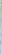 DuszpasterzeProsimy o wypełnienie drukowanymi literami:Imię i nazwisko   	Numer telefonu   	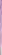 Ulica  	Numer domu	numer mieszkania   	Adres e-mail (nie jest konieczny)  	W razie wątpliwości prosimy o kontakt.Wizyta duszpasterska (kolęda) w parafiipw. św. Józefa Oblubieńca NMPw Połczynie-ZdrojuDrodzy Parafianie,Zwyczajem poprzednich lat pragniemy przybyć z Bożym błogosławieństwem do Waszych domów w ramach wizyty duszpasterskiej (tzw. kolędy).W związku z pandemią i wynikającymi z niej ograniczeniami, w tym roku możemy to zrobić na wyraźne wasze zaproszenie. Tym zaproszeniem jest poniższy formularz, którego wypełnienie jest konieczne do ustalenia harmonogramu wizyty.           		Zgłoszenia przyjmujemy do 26.12.2021r. Po zebraniu danych zostanie opracowany i ogłoszony harmonogram wizyty duszpasterskiej. Informacje udostępnimy na stronie internetowej parafii oraz na tablicy ogłoszeń.DuszpasterzeProsimy o wypełnienie drukowanymi literami:Imię i nazwisko   	Numer telefonu   	Ulica  	Numer domu	numer mieszkania   	Adres e-mail (nie jest konieczny)  	W razie wątpliwości prosimy o kontakt.